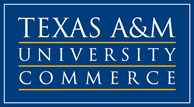 Curriculum VitaJanuary, 2022Instructor: Sierra Jones, Assistant Director for First Year InitiativesAcademic Department: First Year TRACUniversity Address:	College of Innovation and DesignLibraryTexas A&M University-CommercePO Box 3011Commerce, TX 75429-3011Office Phone: 903.468.8174University Email Address: Sierra.Jones@tamuc.eduEDUCATIONMaster of Arts, Mental Health Counseling Stephen F. Austin State University, 2014Bachelor of Arts, PsychologyStephen F. Austin State University, 2011TEACHING EXPERIENCE2021- Present	First Year Leadership Course, Texas A&M University- Commerce2011			Instructor for 101 course, Stephen F. Austin State UniversityWORK EXPERIANCE2021- Present	Assistant Director for First Year Initiatives, Texas A&M University- Commerce2021-2021		Director of Student Activities, Parker University2017-2021		Coordinator of Student Activities, Parker University2015-2017		Admissions Counselor, Kingwood Pines Hospital2013-2015	Assistant- Leadership and Service, Stephen F. Austin State University2013-2015	Intern Counselor, Stephen F. Austin State University2008-2013	Lead Admissions Ambassador, Stephen F. Austin State UniversityHONORS AND AWARDS2020			Standing Ovation Award, Parker University2018			Impactful Organization of the Year, Meals on Wheels2014	Sigma Phi Alpha Counseling Honor Society2013	Omicron Delta Kappa Member of the Year, Stephen F. Austin State University